OGÓLNOPOLSKA KONFERENCJA NAUKOWA              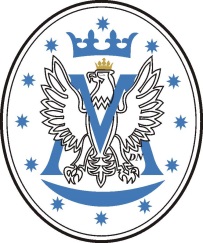 REWITALIZACJA I KULTURA PRZESTRZENI 
W ROZWOJU LOKALNYMSzkoła Wyższa im. Bogdana Jańskiego15 listopada 2013r. WarszawaWSKAZÓWKI DLA AUTORÓW REFERATÓWa) Objętość i struktura opracowania Objętość opracowania: min. 0,5 arkusza wydawniczego  tj. min. 20 000 znaków ze spacjami lub 11 stron znormalizowanych (strona znormalizowana zawiera 1800 znaków ze spacjami, w przypadku ilustracji 0,5 arkusza wydawniczego wynosi 1500 cm2).Opracowanie powinno zawierać: wstęp przedstawiający m.in. cel lub tezę opracowania oraz informacje o strukturze artykułu, część zasadniczą z wydzielonymi podrozdziałami, podsumowanie oraz słowa kluczowe, summary w języku angielskim nie dłuższe niż 500 znaków oraz key words, bibliografię, informację o afiliacji instytucjonalnej autora (lub autorów).b) Wymogi techniczne Tekst w programie MS Word w formacie doc. czcionka Times New Roman 12 pkt. Odstęp między wierszami 1,5 interlinii. Wszystkie strony numerowane. Numeracja ciągła w obrębie całego opracowania, na dole po prawej stronie.Wszystkie tabele, wykresy i rysunki powinny być numerowane, zatytułowane a także posiadać określenie źródła oraz odwołanie w tekście. Tabele, wykresy i rysunki powinny być przygotowane w wersji edytowalnej w programie MS Word lub Excel. Przypisy powinny być umieszczone na dole strony (czcionka Times New Roman 10 pkt.), numerowane w sposób ciągły w całym tekście. Ewentualne podziękowania oraz informacje o grantach powinny być umieszczane na pierwszej stronie, w odrębnym, nienumerowanym przypisie.c) Rysunki i tabeleUzupełnienia tekstu (rysunki i tabele) powinny zostać przygotowane w wersji edytowalnej. Zalecane programy: Word lub Excel. Rysunki i tabele powinny być tytułowane i osobno numerowane. Każde z uzupełnień powinno mieć podane źródło. Jeśli autor artykułu jest jednocześnie autorem uzupełnienia, wówczas podaje jako źródło: „opracowanie własne". Każdy rysunek i każda tabela muszą mieć odwołanie w tekście, ponieważ po złamaniu może zmienić się miejsce ich pierwotnego położenia. Uzupełnienia przygotowane jako zrzuty z ekranu (np. kopie dokumentów dostępnych na www lub grafiki z programów specjalistycznych) - w przypadku złej ich jakości (niskiej rozdzielczości) i braku możliwości odtworzenia w składzie, mogą nie zostać dopuszczone do druku.d) Informacje dotyczące zasad redakcji przypisów dolnych 1. Autor: 
    a) autor indywidualny - inicjały imion i nazwisko/a; gdy autorów jest kilku, należy zamieszczać nazwiska    wszystkich, w kolejności, w jakiej są umieszczone na karcie tytułowej; 
    b) autor korporatywny - nazwa wydawnictwa zbiorowego, tj. instytucji, organizacji;    c) praca zbiorowa (opracowanie wielu autorów) - inicjały imion i nazwisko/a autora/ów rozdziału, tytuł    rozdziału. 
2. Pełny tytuł książki (z dodatkami, np. z podtytułem). 
3. Nazwa edytora naukowego lub redaktora naukowego, gdy praca jest zbiorowa. 
4. Oznaczenie wydania (numer, zm. i uzup.). 
5. Numer tomu. 
6. Nazwa wydawcy. 
7. Miejsce wydania. 
8. Rok wydania. 
9. Liczba tomów, gdy opis dotyczy całości wydawnictwa wielotomowego. 
10. Nazwa serii i numer tomu w obrębie serii. 
11. Numer stronicy lub stronic, gdy cytowany jest fragment.e) Informacje dotyczące zasad redakcji bibliografii1. Bibliografia w przypadku wydawnictw zwartych, artykułów prasowych oraz wydawnictw okolicznościowych powinna być ułożona w porządku alfabetycznym - według nazwiska autora. 
2. Bibliografia w przypadku dokumentów prawnych według rangi i daty publikacji - od najstarszej do najnowszej. 
3. Bibliografia powinna uwzględniać podział źródeł na: wydawnictwa zwarte, artykuły prasowe i okolicznościowe, dokumenty prawne, materiały internetowe. 